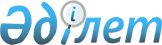 Қарабалық ауданының 2010-2012 жылдарға арналған аудандық бюджеті туралыҚостанай облысы Қарабалық ауданы мәслихатының 2009 жылғы 25 желтоқсандағы № 225 шешімі. Қостанай облысы Қарабалық ауданының Әділет басқармасында 2010 жылы 6 қаңтарда № 9-12-128 тіркелді

      Қарабалық аудандық мәслихаты ШЕШТІ:



      1. Қарабалық ауданының 2010-2012 жылдарға арналған аудандық бюджеті 1, 2 және 3-қосымшаларға сәйкес бекітілсін, оның ішінде 2010 жылға мынадай көлемде:



      1) кірістер – 1440464,8 мың теңге, оның ішінде;

      салық түсімдері бойынша – 450418,0 мың теңге;

      салық емес түсімдері бойынша – 5252,8 мың теңге;

      негізгі капиталдан түсетін түсімдер бойынша – 15794,0 мың теңге;

      трансферттерден түсімдер бойынша – 969000,0 мың теңге;



      2) шығындар – 1440899,1 мың теңге;



      3) таза бюджеттік несиелеу – 13936,4 мың теңге, оның ішінде:

      бюджеттік несиелер – 14233,0 мың теңге;

      бюджеттік несиелерді өтеу – 296,6 мың теңге;



      4) қаржылық активтермен операциялар бойынша сальдо – 0;



      5) бюджеттің тапшылығы (профицит) - -14370,7 мың теңге;



      6)бюджеттің тапшылығын қаржыландыру (профицитті пайдалану) – 14370,7 мың теңге.

      Ескерту. 1-тармақ жаңа редакцияда - Қостанай облысы Қарабалық ауданы мәслихатының 2010.10.21 № 303 (2010 жылғы 1 қаңтардан бастап қолданысқа енгізіледі) шешімімен.



      2. 2010 жылға арналған аудандық бюджетте облыстық бюджеттен аудан бюджетіне берілетін бюджеттік субвенция көлемі 835625,0 мың теңге сомасында есепке алынсын.



      3. Бюджеттік алулар аудан бюджетінен облыстық бюджетке аудандық бюджетпен қарастырылмайды.



      4. Аудандық бюджетте 2010 жылға арналған облыстық бюджетке мақсатты ағымды трансферттер есепке алынсын:

      "Республикалық және облыстық бюджеттер, республикалық маңызы бар қала, астана бюджеттері арасында 2008-2010 жылдарға арналған жалпы сипаттағы трансферттердің көлемі туралы" Қазақстан Республикасының Заңымен бекітілген, жалпы сипаттағы трансферттерді есептегенде қарастырылған, әлеуметтік салық және жеке кіріс салығының салық салу базасын өзгертуін есепке алумен бюджеттік салада еңбек төлем қорын өзгертумен 42873,0 мың теңге жалпы сомада.

      Ескерту. 4-тармаққа өзгерту енгізілді - Қостанай облысы Қарабалық ауданы мәслихатының 2010.04.21 № 261 (2010 жылғы 1 қаңтардан бастап қолданысқа енгізіледі) шешімімен.



      4-1. 2010 жылға аудандық бюджетте мынадай мөлшерде мақсатты трансферттердің қайтаруын қарастыруын есепке алынсын:

      республикалық бюджетке 91,7 мың теңге сомасында;

      облыстық бюджетке 0,7 мың теңге сомасында.

      Ескерту. Шешім 4-1 тармақпен толықтырылды - Қостанай облысы  Қарабалық ауданы мәслихатының 2010.01.15 № 234; өзгерту енгізілді -  Қостанай облысы Қарабалық ауданы мәслихатының 2010.04.21 № 261 (2010 жылғы 1 қаңтардан бастап қолданысқа енгізіледі) шешімдерімен.



      5. Облыстық бюджеттен 2010 жылға арналған аудандық бюджетте мақсатты ағымды трансферттер қарастырылды, оның ішінде:

      білім берудің мемлекеттік ұйымдарының материалдық-техникалық базасын нығайтуға - 12000,0 мың теңге;

      Новостройск орта мектебінің жөндеуін аяқтауға - 3000,0 мың теңге;

      аудандық мәдениет үйлерін жөндеуін аяқтауға - 3600,0 мың теңге;

      халықтың әлеуметтік қорғалған қабат санынан жастардың әлеуметтік көмегіне - 2960,0 мың теңге;

      мемлекеттік коммуналдық газ, жылумен жабдықтау кәсіпорындарына табиғат газының құны айырмашылығын жабуға - 1199,0 мың теңге;

      Ұлы Отан соғысындағы Жеңістің 65 жылдығына орай Ұлы Отан соғысының қатысушыларына және мүгедектеріне, сондай-ақ оларға теңестірілген тұлғаларға, майдандағы армия құрамына кірмеген, 1941 жылғы 22 маусымнан бастап 1945 жылғы 3 қыркүйек аралығындағы кезеңде әскери бөлімдерде, мекемелерде, әскери-оқу орындарында әскери қызмет өткерген, "1941-1945 жылдардағы Ұлы Отан соғысында Германияны жеңгені үшін" медалімен немесе "Жапонияны жеңгені үшін" медалімен марапатталған әскери қызметшілерге, оның ішінде запасқа (отставкаға) шығарылғандарға, Ұлы Отан соғысы жылдарында тылда кемінде алты ай жұмыс істеген (қызмет істеген) адамдарға біржолғы материалдық көмек төлеуге – 1667,0 мың теңге;

      кенттік әкімдіктің ғимаратын ағымдағы жөндеуге – 5000,0 мың теңге.

      Станционный орта мектебінде шағын орталықты ашуға - 1400,0 мың теңге

      Ескерту. 5-тармаққа өзгерту енгізілді - Қостанай облысы Қарабалық ауданы мәслихатының 2010.04.21 № 261; 2010.07.13 № 278 (2010 жылғы 1 қаңтардан бастап қолданысқа енгізіледі); 2010.10.21 № 303 (2010 жылғы 1 қаңтардан бастап қолданысқа енгізіледі) шешімдерімен.



      5-1. 2010 жылға арналған аудандық бюджетте республикалық бюджеттен мақсатты ағымды трансферттердің түсімі мынадай мөлшерде қарастыруын есепке алынсын:

      1575,0 мың теңге – білім ұйымдарын, орта, техникалық және кәсібі, орта білімнен кейін, "Өзін тану" пәні бойынша біліктігін арттыру ұйымдарын мектепке дейінгі оқу материалдарымен қамтамасыз етуге;

      11417,0 мың теңге – мемлекеттік атаулы әлеуметтік көмек және ай сайын мемлекеттік жәрдемақы 18 жасқа дейінгі балаларға ең төменгі күнкөріс деңгейі мөлшерінің өсуіне байланысты;

      11060,0 мың теңге – Ұлы Отан соғысындағы Жеңістің 65 жылдығына орай Ұлы Отан соғысының қатысушыларына және мүгедектеріне, сондай-ақ оларға теңестірілген тұлғаларға, майдандағы армия құрамына кірмеген, 1941 жылғы 22 маусымнан бастап 1945 жылғы 3 қыркүйек аралығындағы кезеңде әскери бөлімдерде, мекемелерде, әскери-оқу орындарында әскери қызмет өткерген, "1941-1945 жылдардағы Ұлы Отан соғысында Германияны жеңгені үшін" медалімен немесе "Жапонияны жеңгені үшін" медалімен марапатталған әскери қызметшілерге, оның ішінде запасқа (отставкаға) шығарылғандарға, Ұлы Отан соғысы жылдарында тылда кемінде алты ай жұмыс істеген (қызмет істеген) адамдарға біржолғы материалдық көмек төлеуге;

      15179,0 мың теңге – ветеринария саласында жергілікті атқарушы органдарының бөлімшелерін күтіп ұстауға;

      8827,0 мың теңге – жануарлар індетіне қарсы іс-шараларды өткізуге.

      Ескерту. Шешім 5-1 тармақпен толықтырылды - Қостанай облысы Қарабалық ауданы мәслихатының 2010.01.15 № 234 (2010 жылғы 1 қаңтардан бастап қолданысқа енгізіледі); өзгерту енгізілді - Қостанай облысы Қарабалық ауданы мәслихатының 2010.04.21 № 261 (2010 жылғы 1 қаңтардан бастап қолданысқа енгізіледі); 2010.10.21 № 303 (2010 жылғы 1 қаңтардан бастап қолданысқа енгізіледі) шешімдерімен.



      5-2. 2010 жылға арналған аудандық бюджетте республикалық бюджеттен түсімдердің қарастыруы есепке алынсын:

      селолық елді мекендердің әлеуметтік саласында мамандарды әлеуметтік қолдау шараларын іске асыру үшін мақсатты ағымды трансферттер 2404,0 мың теңге сомасында;

      селолық елді мекендердің әлеуметтік саласында мамандарды әлеуметтік қолдау шараларын іске асыру үшін бюджеттік несиелерді 14233,0 мың теңге сомасында.

      Ескерту. Шешім 5-2 тармақпен толықтырылды - Қостанай облысы Қарабалық ауданы мәслихатының 2010.01.15 № 234 (2010 жылғы 1 қаңтардан бастап қолданысқа енгізіледі); өзгерту енгізілді - Қостанай облысы Қарабалық ауданы мәслихатының 2010.10.21 № 303 (2010 жылғы 1 қаңтардан бастап қолданысқа енгізіледі) шешімдерімен.



      5-3. 2010 жылға арналған аудандық бюджетке республикалық бюджеттен мақсатты ағымды трансферттердің түсімі Қазақстан Республикасында 2005-2010 жылдарға арналған білімді дамытудың мемлекеттік бағдарламасын іске асыруға 19264,0 мың теңге сомасында қарастыруы есепке алынсын, оның ішінде:

      8190,0 мың теңге – негізгі орта және жалпы орта білімнің мемлекеттік мекемелерінде биология кабинеттерін оқу жабдықтарымен жабдықтандыруға;

      11074,0 мың теңге – бастауыш, негізгі орта және жалпы орта білімнің мемлекеттік мекемелерінде лингафондық және мультимедийный кабинеттерін құруға.

      Ескерту. Шешім 5-3 тармақпен толықтырылды - Қостанай облысы Қарабалық ауданы мәслихатының 2010.01.15 № 234 (2010 жылғы 1 қаңтардан бастап қолданысқа енгізіледі); өзгерту енгізілді - Қостанай облысы Қарабалық ауданы мәслихатының 2010.10.21 № 303 (2010 жылғы 1 қаңтардан бастап қолданысқа енгізіледі) шешімдерімен.



      5-4. 2010 жылға арналған аудандық бюджетте республикалық бюджеттен дамытуға мақсатты трансферттердің түсімі, инженерлік-коммуникациялық инфрақұрылымды дамыту, орналастыру және (немесе) сатып алу 10000,0 мың теңге сомасында есепке алынсын.

      Ескерту. Шешім 5-4 тармақпен толықтырылды - Қостанай облысы Қарабалық ауданы мәслихатының 2010.01.15 № 234 (2010 жылғы 1 қаңтардан бастап қолданысқа енгізіледі) шешімімен.



      5-5. 2010 жылға аудандық бюджетте өңірлік жұмыспен қамту стратегиясын іске асыруға және кадрларды қайта дайындауға 9350,0 мың теңге сомасында қаражаттар қарастыруы есепке алынсын, оның ішінде:

      Қарабалық к. мәдениет үйін ағымды жөндеуге – 9350,0 мың теңге.

      Ескерту. Шешім 5-5 тармақпен толықтырылды - Қостанай облысы Қарабалық ауданы мәслихатының 2010.01.15 № 234 (2010 жылғы 1 қаңтардан бастап қолданысқа енгізіледі) шешімімен.



      5-6. 2010 жылға арналған аудандық бюджетте республикалық бюджеттен мақсатты ағымды трансферттер әлеуметтік жұмыс орны бағдарламасын және жастар практикасын кеңейтуге 11900,0 мың теңге сомасында қарастыруы есепке алынсын.

      Ескерту. Шешім 5-6 тармақпен толықтырылды - Қостанай облысы Қарабалық ауданы мәслихатының 2010.01.15 № 234 (2010 жылғы 1 қаңтардан бастап қолданысқа енгізіледі); өзгерту енгізілді - Қостанай облысы Қарабалық ауданы мәслихатының 2010.10.21 № 303 (2010 жылғы 1 қаңтардан бастап қолданысқа енгізіледі) шешімдерімен.



      5-7. 2010 жылға арналған аудандық бюджетте мақсатты ағымдағы трансферттердің түсімі республикалық бюджеттен мынадай мөлшерде ескерілсін:

      70,0 мың теңге – Ұлы Отан соғысының қатысушыларына және мүгедектеріне Тәуелсіз Мемлекеттер Достастығы елдері бойынша Қазақстан Республикасының аумағы бойынша жол жүруін, сондай-ақ оларға және олармен бірге жүретін адамдарға Мәскеу, Астана қалаларындағы мерекелік іс-шараларға қатысу үшін тамақтануына, тұруына, жол жүруіне арналған шығыстарды төлеуді қамтамасыз етуге;

      1503,0 мың теңге – білім берудің мектепке дейінгі ұйымдарында мемлекеттік білім тапсырысын іске асыруға.

      Ескерту. Шешім 5-7 тармақпен толықтырылды - Қостанай облысы Қарабалық ауданы мәслихатының 2010.04.21 № 261 (2010 жылғы 1 қаңтардан бастап қолданысқа енгізіледі); өзгерту енгізілді - Қостанай облысы Қарабалық ауданы мәслихатының 2010.10.21 № 303 (2010 жылғы 1 қаңтардан бастап қолданысқа енгізіледі) шешімдерімен.



      6. Қарабалық ауданының 2010 жылға арналған жергілікті атқарушы органының резерві 0 мың теңге сомасында бекітілсін.

      Ескерту. 6-тармаққа өзгерту енгізілді - Қостанай облысы Қарабалық ауданы мәслихатының 2010.10.21 № 303 (2010 жылғы 1 қаңтардан бастап қолданысқа енгізіледі) шешімімен.



      7. 2010 жылға арналған аудандық бюджетін орындау процесінде секвестрге жатпайтын бюджеттік бағдарламалардың тізбесі 4-қосымшаға сәйкес бекітілсін.



      8. 2010 жылға арналған аудандық бюджетінің, кент, ауыл (село), ауылдық (селолық) округтерінің бюджеттік бағдарламалардың тізбесі 5-қосымшаға сәйкес бекітілсін.



      9. Осы шешім 2010 жылдың 1 қаңтарынан бастап қолданысқа енгізіледі.

 

Мәслихаттың         

2009 жылғы 25 желтоқсандағы 

№ 225 шешіміне 1-қосымша   Қарабалық ауданының 2010 жылға арналған аудандық бюджеті      Ескерту. 1-қосымша жаңа редакцияда - Қостанай облысы Қарабалық ауданы мәслихатының 2010.10.21 № 303 (2010 жылғы 1 қаңтардан бастап қолданысқа енгізіледі) шешімімен.

Мәслихаттың         

2009 жылғы 25 желтоқсандағы  

№ 225 шешіміне 2-қосымша    Қарабалық ауданының 2011 жылға арналған аудандық бюджеті      Ескерту. 2-қосымша жаңа редакцияда - Қостанай облысы Қарабалық ауданы мәслихатының 2010.07.13 № 278 (2010 жылғы 1 қаңтардан бастап қолданысқа енгізіледі) шешімімен.

Мәслихаттың         

2009 жылғы 25 желтоқсандағы  

№ 225 шешіміне 3-қосымша    Қарабалық ауданының 2012 жылға

арналған аудандық бюджеті      Ескерту. 3-қосымша жаңа редакцияда - Қостанай облысы Қарабалық ауданы мәслихатының 2010.07.13 № 278 (2010 жылғы 1 қаңтардан бастап қолданысқа енгізіледі) шешімімен.

Мәслихаттың         

2009 жылғы 25 желтоқсандағы  

№ 225 шешіміне 4-қосымша    2010 жылға арналған аудандық бюджетін

орындау процесінде секвестрге жатпайтын

бюджеттік бағдарламалардың тізбесі

 

Мәслихаттың         

2009 жылғы 25 желтоқсандағы  

№ 225 шешіміне 5-қосымша    2010 жылға арналған аудандық бюджетінің кент,

ауыл, (село), ауылдық (селолық) округтерінің

бюджеттік бағдарламалардың тізбесі      Ескерту. 5-қосымша жаңа редакцияда - Қостанай облысы Қарабалық ауданы мәслихатының 2010.10.21 № 303 (2010 жылғы 1 қаңтардан бастап қолданысқа енгізіледі) шешімімен.

Мәслихаттың         

2009 жылғы 25 желтоқсандағы  

№ 225 шешіміне 6-қосымша   Инвестициялық жобаларды іске асыруға бағытталған,

2010 жылға арналған аудандық бюджетті дамытудың

бюджеттік бағдарламалардың тізбесі      Ескерту. 6-қосымша жаңа редакцияда - Қостанай облысы Қарабалық ауданы мәслихатының 2010.07.13 № 278 (2010 жылғы 1 қаңтардан бастап қолданысқа енгізіледі) шешімімен.
					© 2012. Қазақстан Республикасы Әділет министрлігінің «Қазақстан Республикасының Заңнама және құқықтық ақпарат институты» ШЖҚ РМК
				СанатСанатСанатСанатМың

теңге

cомасыСыныпСыныпСыныпМың

теңге

cомасыІшкі сыныпІшкі сыныпМың

теңге

cомасыАтауыМың

теңге

cомасыI. Түсімдер1440464,81Салық түсімдері450418,001Кіріс салынатын табыс салығы181901,02Жеке табыс салығы181901,003Әлеуметтік салық151737,01Әлеуметтік салық151737.004Жеке меншікке салынатын салық88476,01Мүлікке салынатын салық54281,03Жер салығы6154,04Көлік құралдарына салынатын салық24157,05Бірыңғай жер салығы3884,005Тауарларға, жұмыстарға және қызмет

көрсетуге салынатын ішкі салық24758,02Акциздер2630,03Табиғи және басқа ресурстармен

пайдаланғаны үшін төленетін төлемдер17828,04Кәсіпкерлік және кәсіптік қызметті

жүргізгені үшін төленетін алымдар4003,05Ойын бизнесіне салық297,008Өкілетті мемлекеттік органдармен

немесе лауазымды тұлғалармен заңды

маңызы бар әрекеттер жасағаны және

құжат бергені үшін алынатын міндетті

түрдегі төлемдер3546,01Мемлекеттік баж3546,02Салыққа жатпайтын түсімдер5252,801Мемлекеттік жеке меншіктен түсетін

түсімдер2599,01Мемлекеттік кәсіпорындардың таза

кіріс бөлімінің түсімдері102,05Мемлекеттік меншіктегі мүлікті жалға

беруден түсімдер2497,002Мемлекеттік бюджеттен

қаржыландырылатын, мекемелермен

тауарларды (жұмыс, мемлекеттік емес,

қызмет) іске асырудан түсетін

түсімдер2277,01Мемлекеттік бюджеттен

қаржыландырылатын, мекемелермен

тауарларды (жұмыс, қызмет) іске

асырудан түсетін түсімдер2277,006Басқа салыққа жатпайтын түсімдер376,81Басқа салыққа жатпайтын түсімдер376,83Негізгі капиталдан түскен түсімдер15794,001Мемлекеттік мекемелерге бекітілген,

мемлекеттік мүлікті сату189,01Мемлекеттік мекемелерге бекітілген,

мемлекеттік мүлікті сату189,003Жерді және материалдық емес

активтерді сату15605,01Жерді сату15553,02Материалдық емес активтерді сату52,04Трансферттердің түсімі969000,002Мемлекеттік басқарудың жоғары тұрған

органдарының трансферттері969000,02Облыстық бюджеттен алынатын

трансферттер969000,0Бернелік топБернелік топБернелік топБернелік топБернелік топМың

теңге

СомаІшкі бернелік тобыІшкі бернелік тобыІшкі бернелік тобыІшкі бернелік тобыМың

теңге

СомаБюджеттік бағдарламаның әкімшілігіБюджеттік бағдарламаның әкімшілігіБюджеттік бағдарламаның әкімшілігіМың

теңге

СомаБағдарламаБағдарламаМың

теңге

СомаАтауыМың

теңге

СомаII. Шығындар1440899,101Жалпы сипаттағы мемлекеттік

қызмет көрсетулер172286,01Мемлекеттік басқарудың жалпы

функцияларын орындайтын

уәкілетті, атқарушы және басқа

органдар151320,0112Аудан мәслихатының аппараты

(облыстық маңызы бар қалалар)11632,0001Аудан мәслихатының қызметін

қамтамасыз ету (облыстық маңызы

бар қалалар)11632,0122Аудан әкімінің аппараты

(облыстық маңызы бар қалалар)41367,0001Аудан әкімінің қызметін

қамтамасыз ету (облыстық маңызы

бар қалалар)41367,0123Қалада аудан әкімінің аппараты,

аудандық маңызы бар қалалар,

кент, ауыл (село), ауылдық

(селолық) округі98321,0001Қалада аудан әкімі аппаратының,

аудандық маңызы бар қалалар,

кент, ауыл (село), ауылдық

(селолық) округінің жұмыс істеуі96154,0023Мемлекеттік органдарды

материалдық-техникалық

жарақтандыру2167,02Қаржылық қызметі12872,0452Ауданның (облыстық маңызы бар

қалалар) қаржы бөлімі12872,0001Аудан бюджетін (облыстық маңызы

бар қалалар) орындау саласында

мемлекеттік саясатын іске асыру

жөніндегі қызметі және ауданның

(облыстық маңызы бар қалалар)

коммуналдық меншігін басқару10425,0004Біржолғы талондарды беру жөнінде

жұмыстарды ұйымдастыру және

біржолғы талондарды асырудан

соманың толық жиынтығын

қамтамасыз ету88,0011Коммуналдық меншікке түскен

мүлікті есептеу, сақтау, бағалау

және іске асыру2359,05Жоспарлау және статистикалық

қызметі8094,0453Ауданның (облыстық маңызы бар

қалалар) экономика және

бюджеттік жоспарлау бөлімі8094,0001Аудан бюджетін орындауға және

ауданның коммуналдық меншігін

басқаруға орындау және бақылау саласында мемлекеттік саясатын

іске асыру жөніндегі қызметтер

(облыстық маңызы бар қалалар)8094,002Қорғаныс2298,01Әскери қажеттіліктер2298,0122Аудан әкімінің аппараты

(облыстық маңызы бар қалалар)2298,0005Жалпы бірегей әскери міндетін

атқару шегіндегі іс-шаралары2298,004Білім849228,71Мектепке дейінгі тәрбиелеу және

оқыту40882,0123Қалада аудан әкімінің аппараты,

аудандық маңызы бар қалалар,

кент, ауыл (село), ауылдық

(селолық) округтері40882,0004Мектепке дейінгі тәрбиелеу және

оқыту ұйымдарының қызметін

қамтамасыз ету40882,02Бастауыш, негізгі орта және

жалпы орта білім788346,7123Қалада аудан әкімінің аппараты,

аудандық маңызы бар қалалар,

кент, ауыл (село), ауылдық

(селолық) округтері2958,0005Ауылдық (селолық) жерлерде

оқушыларды ақысыз мектепке дейін

және кері қарай жеткізуін

ұйымдастыру2958,0464Ауданның білім бөлімі (облыстық

маңызы бар қалалар)785388,7003Жалпы білім беру755639,7006Балалар үшін қосымша білім беру29749,09Білім саласында басқа қызметтер20000,0464Ауданның білім бөлімі (облыстық

маңызы бар қалалар)17590,0001Білім бөлімінің қызметін

қамтамасыз ету8575,0005Ауданның (облыстық маңызы бар

қалалар) мемлекеттік білім

ұйымдары үшін оқулықтарды және

оқулық-әдістемелік кешендерін

сатып алу және жеткізу9015,0467Ауданның құрылыс бөлімі

(облыстық маңызы бар қалалар)2410,0037Білім объектілерінің құрылысы

және қайта құруы2410,006Әлеуметтік көмек және әлеуметтік

қамтамасыз ету94922,02Әлеуметтік көмек83306,0451Ауданның (облыстық маңызы бар

қалалар) жұмыспен қамту және

әлеуметтік бағдарламалар бөлімі83306,0002Жұмыспен қамту бағдарламасы22689,0005Мемлекеттік атаулы әлеуметтік

көмек2269,0006Тұрғын үй көмегі406,0007Жергілікті өкілетті органдардың

шешімдері бойынша жеке санаттағы

азаматтарға қажет ететін

әлеуметтік көмек10134,0010Үйден тәрбиеленіп оқытылатын

мүгедек балаларды материалдық

қамтамасыз ету1053,0014Үйде азаматтар қажет ететін

әлеуметтік көмек көрсету16682,001618 жасқа дейінгі балаларға

мемлекеттік жәрдем16417,0017Мүгедектерді оңалтудың жеке

бағдарламасына сәйкес арнайы

гигиеналық құралдармен және

ымдау тілі мамандарының қызметін

ұсыну, жеке көмекші қажет ететін

мүгедектерді қамтамасыз ету859,0019Ұлы Отан соғысындағы Жеңістің 65

жылдығына орай Ұлы Отан

соғысының қатысушыларына және

мүгедектеріне Тәуелсіз

Мемлекеттер Достастығы елдері

бойынша, Қазақстан

Республикасының аумағы бойынша

жол жүруін, сондай-ақ оларға

және олармен бірге жүретін

адамдарға Мәскеу, Астана

қалаларындағы мерекелік

іс-шараларға қатысу үшін

тамақтануына, тұруына, жол

жүруіне арналған шығыстарды

төлеуді қамтамасыз ету70,0020Ұлы Отан соғысындағы Жеңістің 65

жылдығына орай Ұлы Отан

соғысының қатысушыларына және

мүгедектеріне, сондай-ақ оларға

теңестірілген тұлғаларға,

майдандағы армия құрамына

кірмеген, 1941 жылғы 22

маусымнан бастап 1945 жылғы 3

қыркүйек аралығындағы кезеңде

әскери бөлімдерде, мекемелерде,

әскери-оқу орындарында әскери

қызметтен өткерген, "1941-1945

жж. Ұлы Отан соғысында

Германияны жеңгенi үшiн"

медалімен немесе "Жапонияны

жеңгені үшін" медалімен

марапатталған әскери

қызметшілерге, оның ішінде

запасқа (отставкаға)

шығарылғандарға, Ұлы Отан соғысы

жылдарында тылда кемінде алты ай

жұмыс істеген (қызмет істеген)

адамдарға біржолғы материалдық

көмек төлеу12727,09Әлеуметтік көмек көрсету және

қамтамасыз ету саласында басқа

қызметтер11616,0451Ауданның (облыстық маңызы бар

қалалар) жұмыспен қамту және

әлеуметтік бағдарламалар бөлімі11616,0001Жұмыспен қамту және әлеуметтік

бағдарламалар бөлімінің қызметін

қамтамасыз ету11207,0011Жәрдемақылар және басқа

әлеуметтік төлемдерді есептеу,

төлеу және жеткізу жөнінде

қызметін төлеу409,007Тұрғын үй-коммуналдық

шаруашылығы38019,01Тұрғын үй шаруашылығы18550,0458Ауданның тұрғын үй-коммуналдық

шаруашылығы, жолаушылар көлік

және автомобильдік жолдар бөлімі

(облыстық маңызы бар қалалар)8550,0004Жеке санаттағы азаматтарды

тұрғын үймен қамтамасыз ету8550,0467Ауданның құрылыс бөлімі

(облыстық маңызы бар қалалар)10000,0004Инженерлік коммуникациялық

инфрақұрылымды дамыту,

жайластыру және (немесе) сатып

алу10000,02Коммуналдық шаруашылық1199,0458Ауданның (облыстық маңызы бар

қаланың) тұрғын үй-коммуналдық

шаруашылық, жолаушылар көлігі

және автомобиль жолдары бөлімі1199,0026Ауданның (облыстық маңызы бар

қаланың) коммуналдық

меншігіндегі жылу жүйелерін

қолдануды ұйымдастыру1199,03Елді мекендерді көркейту18270,0123Қалада аудан әкімінің аппараты,

аудандық маңызы бар қалалар,

кент, ауыл (село), ауылдық

(селолық) округтері18270,0008Елді мекендердің көшелерін

жарықтандыру8618,0009Елді мекендердің санитарияларын

қамтамасыз ету5643,0010Туыссыздарды жерлеу орындарын

күтіп ұстау және жерлеу403,0011Елді мекендерді көркейту және

көріктендіру3606,008Мәдениет, спорт, туризм және

ақпараттық кеңістік84157,01Мәдениет саласындағы қызмет37570,0455Ауданның мәдениет және тілдерді

дамыту бөлімі (облыстық маңызы

бар қалалар)37570,0003Мәдени бос уақыты жұмысын қолдау37570,02Спорт3970,0465Ауданның дене шынықтыру және

спорт бөлімі (облыстық маңызы

бар қалалар)3970,0006Аудан деңгейінде (облыстық

маңызы бар қалалар) спорттық

жарыстарды өткізу1947,0007Облыстық спорттық жарыстарында

спорттың әр түрі жөнінде

ауданның (облыстық маңызы бар

қалалар) құрама командаларының

мүшелерін дайындау және қатысу2023,03Ақпараттық кеңістік26390,0455Ауданның мәдениет және тілдерді

дамыту бөлімі (облыстық маңызы

бар қалалар)24790,0006Аудандық (қалалық)

кітапханалардың қызмет етуі23580,0007Қазақстан халқының мемлекеттік

тілін және басқа тілдерді дамыту1210,0456Ауданның (облыстық маңызы бар

қалалар) ішкі саясат бөлімі1600,0002Бұқаралық ақпарат құралдары

арқылы мемлекеттік ақпараттық

саясатын жүргізу1400,0005Телерадио хабарлау арқылы

мемлекеттік ақпараттық саясатын

өткізу жөнінде қызметтері200,09Мәдениет, спорт, туризм және

ақпараттық кеңістік ұйымдары

бойынша басқа да қызметтер16227,0455Ауданның (облыстық маңызы бар

қалалар) мәдениет және тілдерді

дамыту бөлімі5318,0001Мәдениет және тілдерді дамыту

бөлімінің қызметін қамтамасыз

ету5318,0456Ауданның ішкі саясат бөлімі

(облыстық маңызы бар қалалар)5763,0001Ішкі саясат бөлімінің қызметін

қамтамасыз ету5137,0003Жастар саяси саласында аймақтық

бағдарламасын іске асыру626,0465Ауданның дене шынықтыру және

спорт бөлімі (облыстық маңызы

бар қалалар)5146,0001Дене шынықтыру және спорт

бөлімінің қызметін қамтамасыз

ету5146,010Ауыл, су, орман, балық

шаруашылығы, ерекше қорғалатын

табиғи аумақтар, қоршаған ортаны

және жануарлар әлемін қорғау,

жер қатынасы31030,01Ауыл шаруашылығы6250,0454Ауданның (облыстық маңызы бар

қаланың) кәсіпкерлік және ауыл

шаруашылығы бөлімі2404,0099Республикалық бюджеттен

берілетін нысаналы трансферттер

есебінен ауылдық елді мекендер

саласының мамандарын әлеуметтік

қолдау шараларын іске асыру2404,0473Ауданның (облыстық маңызы бар

қаланың) ветеринария бөлімі3846,0001Ветеринария саласында жергілікті

деңгейде мемлекеттік саясатты

іске асыру жөніндегі қызметтері3136,0004Мемлекеттік органдарды

материалдық-техникалық

жарақтандыру360,0007Қаңғыбас иттер мен мысықтарды

аулауды және жоюды ұйымдастыру350,06Жер қатынасы6603,0463Ауданның жер қатынастар бөлімі

(облыстық маңызы бар қалалар)6603,0001Аудан аумағында жер қатынастарын

реттік саласында мемлекеттік

саясатын іске асыру жөніндегі

қызметтер6603,09Ауыл, су, орман, балық

шаруашылығы және қоршаған ортаны

қорғау мен жер қатынастары

саласындағы өзге де қызметтер18177,0455Ауданның мәдениет және тілдерді

дамыту бөлімі (облыстық маңызы

бар қалалар)9350,0008Өңірлік жұмыспен қамту және

кадрларды қайта даярлау

стратегиясын іске асыру

шеңберінде ауылдарда

(селоларда), ауылдық (селолық)

округтерде әлеуметтік жобаларды

қаржыландыру9350,0473Ауданның (облыстық маңызы бар

қаланың) ветеринария бөлімі8827,0011Эпизоотияға қарсы іс-шаралар

жүргізу8827,011Өнеркәсіп, сәулеттік, қала

құрылысы және құрылыс қызметі9592,02Сәулеттік, қала құрылысы және

құрылыс қызметі9592,0467Ауданның құрылыс бөлімі

(облыстық маңызы бар қалалар)4343,0001Құрылыс бөлімінің қызметін

қамтамасыз ету4343,0468Ауданның сәулет және қала

құрылыс бөлімі (облыстық маңызы

бар қалалар)5249,0001Жергілікті деңгейде сәулет және

қала құрылысы саласында

мемлекеттік саясатын іске асыру

жөніндегі қызметтері5249,012Көлік және коммуникация100116,01Автомобильдік көлік100116,0458Ауданның тұрғын үй-коммуналдық

шаруашылығы, жолаушылар көлік

және автомобильдік жолдар бөлімі

(облыстық маңызы бар қалалар)100116,0023Автомобильдік жолдар қызмет

етуін қамтамасыз ету100116,013Басқалар16285,09Басқалар16285,0454Ауданның кәсіпкерлік және

ауылшаруашылық бөлімі (облыстық

маңызы бар қалалар)10710,0001Кәсіпкерлік, өнеркәсіп және

ауылшаруашылық дамыту саласында

жергілікті деңгейде мемлекеттік

саясатты іске асыру жөніндегі

қызметтері10710,0458Ауданның қала құрылысы, құрылыс,

тұрғын үй-коммуналдық

шаруашылығы, жолаушы көлігі және

автомобиль жолдар бөлімі

(облыстық маңызы бар қалалар)5575,0001Тұрғын үй-коммуналдық

шаруашылығы, жолаушы көлігі және

автомобиль жолдар саласында

жергілікті деңгейде мемлекеттік

саясатын іске асыру жөнінде

қызметтері5575,015Трансферттер42965,41Трансферттер42965,4452Ауданның (облыстық маңызы бар

қалалар) қаржы бөлімі42965,4006Нысаналы пайдаланылмаған (толық

пайдаланылмаған) трансферттерді

қайтару92,4020Бюджеттік салада еңбек төлемі

қорын өзгертуге байланысты

жоғары бюджетке мақсатты ағымды трансферттер42873,0III. Таза бюджеттік несиелеу13936,4Бюджеттік кредиттер14233,010Ауыл, су, орман, балық

шаруашылығы, ерекше қорғалатын

табиғи аумақтар, қоршаған ортаны

және жануарлар әлемін қорғау,

жер қатынасы14233,01Ауыл шаруашылығы14233,0454Ауданның (облыстық маңызы бар

қаланың) кәсіпкерлік және ауыл

шаруашылығы бөлімі14233,0009Ауылдық елді мекендердің

әлеуметтік саласының мамандарын

әлеуметтік қолдау шараларын іске

асыру үшін бюджеттік кредиттер14233,05Бюджеттік несиелерді өтеу296,601Бюджеттік несиелерді өтеу296,61Мемлекеттік бюджеттен берілген,

бюджеттік несиелерді өтеу296,613Жеке тұлғаларға жергілікті

бюджеттен берілген, бюджеттік

несиелерді өтеу296,6IV. Қаржылық активтерімен

операциялар бойынша сальдо0,0V. Бюджеттің тапшылығы

(профицит)-14370,7VI. Бюджеттің тапшылығын

қаржыландыру (профицитті

пайдалану)14370,7СанатСанатСанатСанатМың теңге

СомасыСыныпСыныпСыныпМың теңге

СомасыІшкі сыныпІшкі сыныпМың теңге

СомасыАтауыМың теңге

СомасыI. Түсімдер1791312,01Салық түсімдері465044,001Кіріс салынатын табыс салығы166783,02Жеке табыс салығы166783,003Әлеуметтік салық180956,01Әлеуметтік салық180956.004Жеке меншікке салынатын салық81423,01Мүлікке салынатын салық46874,03Жер салығы10063,04Көлік құралдарына салынатын

салық20940,05Бірыңғай жер салығы3546,005Тауарларға, жұмыстарға және

қызмет көрсетуге салынатын ішкі

салық31781,02Акциздер2580,03Табиғи және басқа ресурстармен

пайдаланғаны үшін төленетін

төлемдер24213,04Кәсіпкерлік және кәсіптік

қызметті жүргізгені үшін

төленетін алымдар4843,05Ойын бизнесіне салық145,008Өкілетті мемлекеттік

органдармен немесе лауазымды

тұлғалармен заңды маңызы бар

әрекеттер жасағаны және құжат

бергені үшін алынатын міндетті

түрдегі төлемдер4101,01Мемлекеттік баж4101,02Салыққа жатпайтын түсімдер5946,001Мемлекеттік жеке меншіктен

түсетін түсімдер2965,01Мемлекеттік кәсіпорындардың

таза кіріс бөлімінің түсімдері112,05Мемлекеттік меншіктегі мүлікті

жалға беруден түсімдер2853,002Мемлекеттік бюджеттен

қаржыландырылатын, мекемелермен

тауарларды (жұмыс, мемлекеттік

емес, қызмет) іске асырудан

түсетін түсімдер2135,01Мемлекеттік бюджеттен

қаржыландырылатын, мекемелермен

тауарларды (жұмыс, қызмет) іске

асырудан түсетін түсімдер2135,006Басқа салыққа жатпайтын

түсімдер846,01Басқа салыққа жатпайтын

түсімдер846,03Негізгі капиталдан түскен

түсімдер825,003Жерді және материалдық емес

активтерді сату825,01Жерді сату825,04Трансферттердің түсімі1319497,002Мемлекеттік басқарудың жоғары

тұрған органдарының

трансферттері1319497,02Облыстық бюджеттен алынатын

трансферттер1319497,0Бернелік топБернелік топБернелік топБернелік топБернелік топМың теңге

СомаІшкі бернелік тобыІшкі бернелік тобыІшкі бернелік тобыІшкі бернелік тобыМың теңге

СомаБюджеттік бағдарламаның әкімшілігіБюджеттік бағдарламаның әкімшілігіБюджеттік бағдарламаның әкімшілігіМың теңге

СомаБағдарламаБағдарламаМың теңге

СомаАтауыМың теңге

СомаII. Шығындар1791312,001Жалпы сипаттағы мемлекеттік

қызмет көрсетулер192682,01Мемлекеттік басқарудың жалпы

функцияларын орындайтын

уәкілетті, атқарушы және

басқа органдар168360,0112Аудан мәслихатының аппараты

(облыстық маңызы бар қалалар)13928,0001Аудан мәслихатының қызметін

қамтамасыз ету (облыстық

маңызы бар қалалар)13928,0122Аудан әкімінің аппараты

(облыстық маңызы бар қалалар)47518,0001Аудан әкімінің қызметін

қамтамасыз ету (облыстық

маңызы бар қалалар)47518,0123Қалада аудан әкімінің

аппараты, аудандық маңызы бар

қалалар, кент, ауыл (село),

ауылдық (селолық) округі106914,0001Қалада аудан әкімі

аппаратының, аудандық маңызы

бар қалалар, кент, ауыл

(село), ауылдық (селолық)

округінің жұмыс істеуі106914,02Қаржылық қызметі14783,0452Ауданның (облыстық маңызы бар

қалалар) қаржы бөлімі14783,0001Аудан бюджетін орындауға және

ауданның коммуналдық меншігін

басқаруға орындау және

бақылау саласында мемлекеттік

саясатын іске асыру жөніндегі

қызметтер (облыстық маңызы

бар қалалар)12270,0004Біржолғы талондарды беру

жөнінде жұмыстарды

ұйымдастыру және біржолғы

талондарды асырудан соманың

толық жиынтығын қамтамасыз

ету95,0011Коммуналдық меншікке түскен

мүлікті есептеу, сақтау,

бағалау және іске асыру2418,05Жоспарлау және статистикалық

қызметі9539,0453Ауданның (облыстық маңызы бар

қалалар) экономика және

бюджеттік жоспарлау бөлімі9539,0001Аудан бюджетін орындауға және

ауданның коммуналдық меншігін

басқаруға орындау және

бақылау саласында мемлекеттік

саясатын іске асыру жөніндегі

қызметтер (облыстық маңызы

бар қалалар)9539,002Қорғаныс2482,01Әскери қажеттіліктер2482,0122Аудан әкімінің аппараты

(облыстық маңызы бар қалалар)2482,0005Жалпы бірегей әскери міндетін

атқару шегіндегі іс-шаралары2482,004Білім973626,01Мектепке дейінгі тәрбиелеу

және оқыту54381,0123Қалада аудан әкімінің

аппараты, аудандық маңызы бар

қалалар, кент, ауыл (село),

ауылдық (селолық) округтері54381,0004Мектепке дейінгі тәрбиелеу

және оқыту ұйымдарының

қызметін қамтамасыз ету54381,02Бастауыш, негізгі орта және

жалпы орта білім900744,0123Қалада аудан әкімінің

аппараты, аудандық маңызы бар

қалалар, кент, ауыл (село),

ауылдық (селолық) округтері3240,0005Ауылдық (селолық) жерлерде

оқушыларды ақысыз мектепке

дейін және кері қарай

жеткізуін ұйымдастыру3240,0464Ауданның білім бөлімі

(облыстық маңызы бар

қалалар)897504,0003Жалпы білім беру854456,0006Спорт бойынша балалар және

жасөспірімдер үшін қосымша

білім беру43048,09Білім саласында басқа

қызметтер18501,0464Ауданның білім бөлімі

(облыстық маңызы бар қалалар)18501,0001Білім бөлімінің қызметін

қамтамасыз ету10412,0005Ауданның (облыстық маңызы бар

қалалар) мемлекеттік білім

ұйымдары үшін оқулықтарды

және оқулық-әдістемелік

кешендерін сатып алу және

жеткізу8089,006Әлеуметтік көмек және

әлеуметтік қамтамасыз ету67993,02Әлеуметтік көмек54541,0451Ауданның (облыстық маңызы бар

қалалар) жұмыспен қамту және

әлеуметтік бағдарламалар

бөлімі54541,0002Жұмыспен қамту бағдарламасы11591,0005Мемлекеттік атаулы әлеуметтік

көмек2292,0006Тұрғын үй көмегі762,0007Жергілікті өкілетті

органдардың шешімдері бойынша

жеке санаттағы азаматтарға

қажет ететін әлеуметтік көмек10479,0010Үйден тәрбиеленіп оқытылатын

мүгедек балаларды материалдық

қамтамасыз ету1273,0014Үйде азаматтар қажет ететін

әлеуметтік көмек көрсету21046,001618 жасқа дейінгі балаларға

мемлекеттік жәрдем5423,0017Мүгедектерді оңалтудың жеке

бағдарламасына сәйкес арнайы

гигиеналық құралдармен және

ымдау тілі мамандарының

қызметін ұсыну, жеке көмекші

қажет ететін мүгедектерді

қамтамасыз ету1675,09Әлеуметтік көмек көрсету және

қамтамасыз ету саласында

басқа қызметтер13452,0451Ауданның (облыстық маңызы бар

қалалар) жұмыспен қамту және

әлеуметтік бағдарламалар

бөлімі13452,0001Жұмыспен қамту және

әлеуметтік бағдарламалар

бөлімінің қызметін қамтамасыз

ету13110,0011Жәрдемақылар және басқа

әлеуметтік төлемдерді

есептеу, төлеу және жеткізу

жөнінде қызметін төлеу342,007Тұрғын үй-коммуналдық

шаруашылығы270511,02Коммуналдық шаруашылығы250000,0467Ауданның құрылыс бөлімі

(облыстық маңызы бар қалалар)250000,0005Су құбыры жүйесін дамыту250000,03Елді мекендерді көркейту20511,0123Қалада аудан әкімінің

аппараты, аудандық маңызы бар

қалалар, кент, ауыл (село),

ауылдық (селолық) округтері20511,0008Елді мекендердің көшелерін

жарықтандыру10800,0009Елді мекендердің

санитарияларын қамтамасыз ету6094,0010Туыссыздарды жерлеу орындарын

күтіп ұстау және жерлеу797,0011Елді мекендерді көркейту және

көріктендіру2820,008Мәдениет, спорт, туризм және

ақпараттық кеңістік92128,01Мәдениет саласындағы қызмет37837,0455Ауданның мәдениет және

тілдерді дамыту бөлімі

(облыстық маңызы бар қалалар)37837,0003Мәдени бос уақыты жұмысын

қолдау37837,02Спорт3997,0465Ауданның дене шынықтыру және

спорт бөлімі (облыстық маңызы

бар қалалар)3997,0006Аудан деңгейінде (облыстық

маңызы бар қалалар) спорттық

жарыстарды өткізу1672,0007Облыстық спорттық

жарыстарында спорттың әр түрі

жөнінде ауданның (облыстық

маңызы бар қалалар) құрама

командаларының мүшелерін

дайындау және қатысу2325,03Ақпараттық кеңістік31281,0455Ауданның мәдениет және

тілдерді дамыту бөлімі

(облыстық маңызы бар қалалар)29553,0006Аудандық (қалалық)

кітапханалардың қызмет етуі28096,0007Қазақстан халқының

мемлекеттік тілін және басқа

тілдерді дамыту1457,0456Ауданның (облыстық маңызы бар

қалалар) ішкі саясат бөлімі1728,0002Бұқаралық ақпарат құралдары

арқылы мемлекеттік ақпараттық

саясатын жүргізу1728,09Мәдениет, спорт, туризм және

ақпараттық кеңістік ұйымдары

бойынша басқа да қызметтер19013,0455Ауданның (облыстық маңызы бар

қалалар) мәдениет және

тілдерді дамыту бөлімі6275,0001Мәдениет және тілдерді дамыту

бөлімінің қызметін қамтамасыз

ету6275,0456Ауданның ішкі саясат бөлімі

(облыстық маңызы бар қалалар)6836,0001Азаматтардың әлеуметтік

оптимизмін қалыптастыру және

мемлекеттілікті нығайту,

ақпарат саласында жергілікті

деңгейде мемлекеттік саясатын

іске асыру жөнінде қызметтері6160,0003Жастар саяси саласында

аймақтық бағдарламасын іске

асыру676,0465Ауданның дене шынықтыру және

спорт бөлімі (облыстық маңызы

бар қалалар)5902,0001Дене шынықтыру және спорт

бөлімінің қызметін қамтамасыз

ету5902,010Ауыл, су, орман, балық

шаруашылығы, ерекше

қорғалатын табиғи аумақтар,

қоршаған ортаны және

жануарлар әлемін қорғау, жер

қатынасы9626,01Ауыл шаруашылығы2151,0473Ауданның ветеринария бөлімі

(облыстық маңызы бар қалалар)2151,0001Ветеринария саласында

жергілікті деңгейде

мемлекеттік саясатын іске

асыру жөніндегі қызметтер2151,06Жер қатынасы7475,0463Ауданның жер қатынастар

бөлімі (облыстық маңызы бар

қалалар)7475,0001Аудан аумағында жер

қатынастарын реттік саласында

мемлекеттік саясатын іске

асыру жөніндегі қызметтері7475,011Өнеркәсіп, сәулеттік, қала

құрылысы және құрылыс қызметі10893,02Сәулеттік, қала құрылысы және

құрылыс қызметі10893,0467Ауданның құрылыс бөлімі

(облыстық маңызы бар қалалар)4779,0001Құрылыс бөлімінің қызметін

қамтамасыз ету4779,0468Ауданның сәулет және қала

құрылыс бөлімі (облыстық

маңызы бар қалалар)6114,0001Жергілікті деңгейде сәулет

және қала құрылысы саласында

мемлекеттік саясатын іске

асыру жөніндегі қызметтері6114,012Көлік және коммуникация148511,01Автомобильдік көлік148511,0458Ауданның тұрғын

үй-коммуналдық шаруашылығы,

жолаушылар көлік және

автомобильдік жолдар бөлімі

(облыстық маңызы бар қалалар)148511,0023Автомобильдік жолдар қызмет

етуін қамтамасыз ету148511,013Басқалар22860,09Басқалар22860,0452Ауданның қаржы бөлімі

(облыстық маңызы бар қалалар)4718,0012Ауданның жергілікті атқару

органының резерві (облыстық

маңызы бар қалалар)4718,0454Ауданның кәсіпкерлік және

ауылшаруашылық бөлімі

(облыстық маңызы бар қалалар)11874,0001Кәсіпкерлік, өнеркәсіп және

ауылшаруашылық дамыту

саласында жергілікті деңгейде

мемлекеттік саясатты іске

асыру жөніндегі қызметтері11874,0458Ауданның қала құрылысы,

құрылыс, тұрғын

үй-коммуналдық шаруашылығы,

жолаушы көлігі және

автомобиль жолдар бөлімі

(облыстық маңызы бар қалалар)6268,0001Тұрғын үй-коммуналдық

шаруашылығы, жолаушы көлігі

және автомобиль жолдар

саласында жергілікті деңгейде

мемлекеттік саясатын іске

асыру жөнінде қызметтері6268,0III. Таза бюджеттік несиелеу0,0IV. Қаржылық активтерімен

операциялар бойынша сальдо0,0V. Бюджеттің тапшылығы

(профицит)0,0VI. Бюджеттің тапшылығын

қаржыландыру (профицитті

пайдалану)0,0СанатСанатСанатСанатМың теңге

СомасыСыныпСыныпСыныпМың теңге

СомасыІшкі сыныпІшкі сыныпМың теңге

СомасыАтауыМың теңге

СомасыI. Түсімдер1964763,01Салық түсімдері473316,001Кіріс салынатын табыс салығы174536,02Жеке табыс салығы174536,003Әлеуметтік салық177165,01Әлеуметтік салық177165.004Жеке меншікке салынатын салық83915,01Мүлікке салынатын салық48088,03Жер салығы10581,04Көлік құралдарына салынатын салық21370,05Бірыңғай жер салығы3876,005Тауарларға, жұмыстарға және қызмет

көрсетуге салынатын ішкі салық33100,02Акциздер2840,03Табиғи және басқа ресурстармен

пайдаланғаны үшін төленетін

төлемдер24765,04Кәсіпкерлік және кәсіптік қызметті

жүргізгені үшін төленетін алымдар5350,05Ойын бизнесіне салық145,008Өкілетті мемлекеттік органдармен

немесе лауазымды тұлғалармен заңды

маңызы бар әрекеттер жасағаны және

құжат бергені үшін алынатын

міндетті түрдегі төлемдер4600,01Мемлекеттік баж4600,02Салыққа жатпайтын түсімдер6366,001Мемлекеттік жеке меншіктен түсетін

түсімдер3113,01Мемлекеттік кәсіпорындардың таза

кіріс бөлімінің түсімдері145,05Мемлекеттік меншіктегі мүлікті

жалға беруден түсімдер2968,002Мемлекеттік бюджеттен

қаржыландырылатын, мекемелермен

тауарларды (жұмыс, мемлекеттік

емес, қызмет) іске асырудан түсетін

түсімдер2243,01Мемлекеттік бюджеттен

қаржыландырылатын, мекемелермен

тауарларды (жұмыс, қызмет) іске

асырудан түсетін түсімдер2243,006Басқа салыққа жатпайтын түсімдер1010,01Басқа салыққа жатпайтын түсімдер1010,03Негізгі капиталдан түскен түсімдер932,003Жерді және материалдық емес

активтерді сату932,01Жерді сату932,04Трансферттердің түсімі1484149,002Мемлекеттік басқарудың жоғары

тұрған органдарының трансферттері1484149,02Облыстық бюджеттен алынатын

трансферттер1484149,0Бернелік топБернелік топБернелік топБернелік топБернелік топМың теңге

СомаІшкі бернелік тобыІшкі бернелік тобыІшкі бернелік тобыІшкі бернелік тобыМың теңге

СомаБюджеттік бағдарламаның әкімшілігіБюджеттік бағдарламаның әкімшілігіБюджеттік бағдарламаның әкімшілігіМың теңге

СомаБағдарламаБағдарламаМың теңге

СомаАтауыМың теңге

СомаII. Шығындар1964763,001Жалпы сипаттағы мемлекеттік

қызмет көрсетулер216675,01Мемлекеттік басқарудың жалпы

функцияларын орындайтын

уәкілетті, атқарушы және

басқа органдар190106,0112Аудан мәслихатының аппараты

(облыстық маңызы бар қалалар)15375,0001Аудан мәслихатының қызметін

қамтамасыз ету (облыстық

маңызы бар қалалар)15375,0122Аудан әкімінің аппараты

(облыстық маңызы бар қалалар)52580,0001Аудан әкімінің қызметін

қамтамасыз ету (облыстық

маңызы бар қалалар)52580,0123Қалада аудан әкімінің

аппараты, аудандық маңызы бар

қалалар, кент, ауыл (село),

ауылдық (селолық) округі122151,0001Қалада аудан әкімі

аппаратының, аудандық маңызы

бар қалалар, кент, ауыл

(село), ауылдық (селолық)

округінің жұмыс істеуі122151,02Қаржылық қызметі16260,0452Ауданның (облыстық маңызы бар

қалалар) қаржы бөлімі16260,0001Аудан бюджетін (облыстық

маңызы бар қалалар) орындау

саласында мемлекеттік

саясатын іске асыру жөніндегі

қызметі және ауданның

(облыстық маңызы бар қалалар)

коммуналдық меншігін басқару13545,0004Біржолғы талондарды беру

жөнінде жұмыстарды

ұйымдастыру және біржолғы

талондарды асырудан соманың

толық жиынтығын қамтамасыз

ету103,0011Коммуналдық меншікке түскен

мүлікті есептеу, сақтау,

бағалау және іске асыру2612,05Жоспарлау және статистикалық

қызметі10309,0453Ауданның (облыстық маңызы бар

қалалар) экономика және

бюджеттік жоспарлау бөлімі10309,0001Аудан бюджетін орындауға және

ауданның коммуналдық меншігін

басқаруға орындау және бақылау

саласында мемлекеттік саясатын

іске асыру жөніндегі қызметтер

(облыстық маңызы бар қалалар)10309,002Қорғаныс2680,01Әскери қажеттіліктер2680,0122Аудан әкімінің аппараты

(облыстық маңызы бар қалалар)2680,0005Жалпы бірегей әскери міндетін

атқару шегіндегі іс-шаралары2680,004Білім1091625,01Мектепке дейінгі тәрбиелеу

және оқыту60008,0123Қалада аудан әкімінің

аппараты, аудандық маңызы бар

қалалар, кент, ауыл (село),

ауылдық (селолық) округтері60008,0004Мектепке дейінгі тәрбиелеу

және оқыту ұйымдарының

қызметін қамтамасыз ету60008,02Бастауыш, негізгі орта және

жалпы орта білім1011326,0123Қалада аудан әкімінің

аппараты, аудандық маңызы бар

қалалар, кент, ауыл (село),

ауылдық (селолық) округтері3499,0005Ауылдық (селолық) жерлерде

оқушыларды ақысыз мектепке

дейін және кері қарай

жеткізуін ұйымдастыру3499,0464Ауданның білім бөлімі

(облыстық маңызы бар қалалар)1007827,0003Жалпы білім беру959694,0006Спорт бойынша балалар және

жасөспірімдер үшін қосымша

білім беру48133,09Білім саласында басқа

қызметтер20291,0464Ауданның білім бөлімі

(облыстық маңызы бар қалалар)20291,0001Білім бөлімінің қызметін

қамтамасыз ету11555,0005Ауданның (облыстық маңызы бар

қалалар) мемлекеттік білім

ұйымдары үшін оқулықтарды және

оқулық-әдістемелік кешендерін

сатып алу және жеткізу8736,006Әлеуметтік көмек және

әлеуметтік қамтамасыз ету74668,02Әлеуметтік көмек59731,0451Ауданның (облыстық маңызы бар

қалалар) жұмыспен қамту және

әлеуметтік бағдарламалар

бөлімі59731,0002Жұмыспен қамту бағдарламасы12518,0005Мемлекеттік атаулы әлеуметтік

көмек2475,0006Тұрғын үй көмегі823,0007Жергілікті өкілетті

органдардың шешімдері бойынша

жеке санаттағы азаматтарға

қажет ететін әлеуметтік көмек11318,0010Үйден тәрбиеленіп оқытылатын

мүгедек балаларды материалдық

қамтамасыз ету1375,0014Үйде азаматтар қажет ететін

әлеуметтік көмек көрсету23557,001618 жасқа дейінгі балаларға

мемлекеттік жәрдем5856,0017Мүгедектерді оңалтудың жеке

бағдарламасына сәйкес арнайы

гигиеналық құралдармен және

ымдау тілі мамандарының

қызметін ұсыну, жеке көмекші

қажет ететін мүгедектерді

қамтамасыз ету1809,09Әлеуметтік көмек көрсету және

қамтамасыз ету саласында басқа

қызметтер14937,0451Ауданның (облыстық маңызы бар

қалалар) жұмыспен қамту және

әлеуметтік бағдарламалар

бөлімі14937,0001Жұмыспен қамту және әлеуметтік

бағдарламалар бөлімінің

қызметін қамтамасыз ету14567,0011Жәрдемақылар және басқа

әлеуметтік төлемдерді есептеу,

төлеу және жеткізу жөнінде

қызметін төлеу370,007Тұрғын үй-коммуналдық

шаруашылығы272152,02Коммуналдық шаруашылығы250000,0467Ауданның құрылыс бөлімі

(облыстық маңызы бар қалалар)250000,0005Су құбыры жүйесін дамыту250000,03Елді мекендерді көркейту22152,0123Қалада аудан әкімінің

аппараты, аудандық маңызы бар

қалалар, кент, ауыл (село),

ауылдық (селолық) округтері22152,0008Елді мекендердің көшелерін

жарықтандыру11664,0009Елді мекендердің

санитарияларын қамтамасыз ету6582,0010Туыссыздарды жерлеу орындарын

күтіп ұстау және жерлеу861,0011Елді мекендерді көркейту және

көріктендіру3045,008Мәдениет, спорт, туризм және

ақпараттық кеңістік102167,01Мәдениет саласындағы қызмет42002,0455Ауданның мәдениет және

тілдерді дамыту бөлімі

(облыстық маңызы бар қалалар)42002,0003Мәдени бос уақыты жұмысын

қолдау42002,02Спорт4317,0465Ауданның дене шынықтыру және

спорт бөлімі (облыстық маңызы

бар қалалар)4317,0006Аудан деңгейінде (облыстық

маңызы бар қалалар) спорттық

жарыстарды өткізу1806,0007Облыстық спорттық жарыстарында

спорттың әр түрі жөнінде

ауданның (облыстық маңызы бар

қалалар) құрама командаларының

мүшелерін дайындау және қатысу2511,03Ақпараттық кеңістік34761,0455Ауданның мәдениет және

тілдерді дамыту бөлімі

(облыстық маңызы бар қалалар)32895,0006Аудандық (қалалық)

кітапханалардың қызмет етуі31267,0007Қазақстан халқының мемлекеттік

тілін және басқа тілдерді

дамыту1628,0456Ауданның (облыстық маңызы бар

қалалар) ішкі саясат бөлімі1866,0002Бұқаралық ақпарат құралдары

арқылы мемлекеттік ақпараттық

саясатын жүргізу1866,09Мәдениет, спорт, туризм және

ақпараттық кеңістік ұйымдары

бойынша басқа да қызметтер21087,0455Ауданның (облыстық маңызы бар

қалалар) мәдениет және

тілдерді дамыту бөлімі6947,0001Мәдениет және тілдерді дамыту

бөлімінің қызметін қамтамасыз

ету6947,0456Ауданның ішкі саясат бөлімі

(облыстық маңызы бар қалалар)7577,0001Азаматтардың әлеуметтік

оптимизмін қалыптастыру және

мемлекеттілікті нығайту,

ақпарат саласында жергілікті

деңгейде мемлекеттік саясатын

іске асыру жөнінде қызметтері6847,0003Жастар саяси саласында

аймақтық бағдарламасын іске

асыру730,0465Ауданның дене шынықтыру және

спорт бөлімі (облыстық маңызы

бар қалалар)6563,0001Дене шынықтыру және спорт

бөлімінің қызметін қамтамасыз

ету6563,010Ауыл, су, орман, балық

шаруашылығы, ерекше қорғалатын

табиғи аумақтар, қоршаған

ортаны және жануарлар әлемін

қорғау, жер қатынасы10683,01Ауыл шаруашылығы2419,0473Ауданның ветеринария бөлімі

(облыстық маңызы бар қалалар)2419,0001Ветеринария саласында

жергілікті деңгейде

мемлекеттік саясатын іске

асыру жөніндегі қызметтер2419,06Жер қатынасы8264,0463Ауданның жер қатынастар бөлімі

(облыстық маңызы бар қалалар)8264,0001Аудан  аумағында жер

қатынастарын реттік саласында

мемлекеттік саясатын іске

асыру жөніндегі қызметтері8264,011Өнеркәсіп, сәулеттік, қала

құрылысы және құрылыс қызметі12075,02Сәулеттік, қала құрылысы және

құрылыс қызметі12075,0467Ауданның құрылыс бөлімі

(облыстық маңызы бар қалалар)5292,0001Құрылыс бөлімінің қызметін

қамтамасыз ету5292,0468Ауданның сәулет және қала

құрылыс бөлімі (облыстық

маңызы бар қалалар)6783,0001Жергілікті деңгейде сәулет

және қала құрылысы саласында

мемлекеттік саясатын іске

асыру жөніндегі қызметтері6783,012Көлік және коммуникация157174,01Автомобильдік көлік157174,0458Ауданның тұрғын үй-коммуналдық

шаруашылығы, жолаушылар көлік

және автомобильдік жолдар

бөлімі (облыстық маңызы бар

қалалар)157174,0023Автомобильдік жолдар қызмет

етуін қамтамасыз ету157174,013Басқалар24864,09Басқалар24864,0452Ауданның қаржы бөлімі

(облыстық маңызы бар қалалар)4806,0012Ауданның жергілікті атқару

органының резерві (облыстық

маңызы бар қалалар)4806,0454Ауданның кәсіпкерлік және

ауылшаруашылық бөлімі

(облыстық маңызы бар қалалар)13174,0001Кәсіпкерлік, өнеркәсіп және

ауылшаруашылық дамыту

саласында жергілікті деңгейде

мемлекеттік саясатын іске

асыру жөніндегі қызметтері13174,0458Ауданның тұрғын үй-коммуналдық

шаруашылығы, жолаушы көлігі

және автомобиль жолдар бөлімі

(облыстық маңызы бар қалалар)6884,0001Тұрғын үй-коммуналдық

шаруашылығы, жолаушы көлігі

және автомобиль жолдар

саласында жергілікті деңгейде

мемлекеттік саясатын іске

асыру жөніндегі қызметтері6884,0III. Таза бюджеттік несиелеу0,0IV. Қаржылық активтерімен

операциялар бойынша сальдо0,0V. Бюджеттің тапшылығы

(профицит)0,0VI. Бюджеттің тапшылығын

қаржыландыру (профицитті

пайдалану)0,0Бернелік топБернелік топБернелік топБернелік топБернелік топІшкі бернеІшкі бернеІшкі бернеІшкі бернеБюджеттік бағдарламалардың әкімшілігіБюджеттік бағдарламалардың әкімшілігіБюджеттік бағдарламалардың әкімшілігіБағдарламаБағдарламаАтауы4Білім2Жалпы бастауыш, жалпы негізгі, жалпы орта

білім464Ауданның білім бөлімі (облыстық маңызы бар

қалалар)003Жалпы білім беруБернелік топБернелік топБернелік топБернелік топБернелік топІшкі бернеІшкі бернеІшкі бернеІшкі бернеБюджеттік бағдарламалардың әкімшілігіБюджеттік бағдарламалардың әкімшілігіБюджеттік бағдарламалардың әкімшілігіБағдарламаБағдарламаАтауы1Жалпы сипаттағы мемлекеттік қызметтері1Мемлекеттік басқарудың жалпы функцияларын

орындайтын, өкілдік, атқарушы және басқа

органдары123Қалада аудан әкімінің аппараты, аудандық

маңызы бар қалалар, кент, ауыл (село),

ауылдық (селолық) округі123"Қарабалық кенті әкімінің аппараты"

мемлекеттік мекемесі001Қалада аудан әкімінің қызметін қамтамасыз

ету жөніндегі қызметтері, аудандық маңызы

бар қалалар, кент, ауыл (село), ауылдық

(селолық) округінің қызмет етуі023Мемлекеттік органдарды

материалдық-техникалық жабдықтандыру123"Белоглин селолық округі әкімінің

аппараты" мемлекеттік мекемесі001Қалада аудан әкімінің қызметін қамтамасыз

ету жөніндегі қызметтері, аудандық маңызы

бар қалалар, кент, ауыл (село), ауылдық

(селолық) округінің қызмет етуі023Мемлекеттік органдарды

материалдық-техникалық жабдықтандыру123"Бөрлі селолық округі әкімінің аппараты"

мемлекеттік мекемесі001Қалада аудан әкімінің қызметін қамтамасыз

ету жөніндегі қызметтері, аудандық маңызы

бар қалалар, кент, ауыл (село), ауылдық

(селолық) округінің қызмет етуі023Мемлекеттік органдарды

материалдық-техникалық жабдықтандыру123"Бозкөл селолық округі әкімінің аппараты"

мемлекеттік мекемесі001Қалада аудан әкімінің қызметін қамтамасыз

ету жөніндегі қызметтері, аудандық маңызы

бар қалалар, кент, ауыл (село), ауылдық

(селолық) округінің қызмет етуі023Мемлекеттік органдарды

материалдық-техникалық жабдықтандыру123"Есенкөл селолық округі әкімінің аппараты"

мемлекеттік мекемесі001Қалада аудан әкімінің қызметін қамтамасыз

ету жөніндегі қызметтері, аудандық маңызы

бар қалалар, кент, ауыл (село), ауылдық

(селолық) округінің қызмет етуі023Мемлекеттік органдарды

материалдық-техникалық жабдықтандыру123"Қарабалық селолық округі әкімінің

аппараты" мемлекеттік мекемесі001Қалада аудан әкімінің қызметін қамтамасыз

ету жөніндегі қызметтері, аудандық маңызы

бар қалалар, кент, ауыл (село), ауылдық

(селолық) округінің қызмет етуі023Мемлекеттік органдарды

материалдық-техникалық жабдықтандыру123"Қостанай селолық округі әкімінің

аппараты" мемлекеттік мекемесі001Қалада аудан әкімінің қызметін қамтамасыз

ету жөніндегі қызметтері, аудандық маңызы

бар қалалар, кент, ауыл (село), ауылдық

(селолық) округінің қызмет етуі023Мемлекеттік органдарды

материалдық-техникалық жабдықтандыру123"Михайлов селолық округі әкімінің

аппараты" мемлекеттік мекемесі001Қалада аудан әкімінің қызметін қамтамасыз

ету жөніндегі қызметтері, аудандық маңызы

бар қалалар, кент, ауыл (село), ауылдық

(селолық) округінің қызмет етуі023Мемлекеттік органдарды

материалдық-техникалық жабдықтандыру123"Новотроицк селолық округі әкімінің

аппараты" мемлекеттік мекемесі001Қалада аудан әкімінің қызметін қамтамасыз

ету жөніндегі қызметтері, аудандық маңызы

бар қалалар, кент, ауыл (село), ауылдық

(селолық) округінің қызмет етуі023Мемлекеттік органдарды

материалдық-техникалық жабдықтандыру123"Победа селолық округі әкімінің аппараты"

мемлекеттік мекемесі001Қалада аудан әкімінің қызметін қамтамасыз

ету жөніндегі қызметтері, аудандық маңызы

бар қалалар, кент, ауыл (село), ауылдық

(селолық) округінің қызмет етуі023Мемлекеттік органдарды

материалдық-техникалық жабдықтандыру123"Славен селолық округі әкімінің аппараты" мемлекеттік мекемесі001Қалада аудан әкімінің қызметін қамтамасыз

ету жөніндегі қызметтері, аудандық маңызы

бар қалалар, кент, ауыл (село), ауылдық

(селолық) округінің қызмет етуі023Мемлекеттік органдарды

материалдық-техникалық жабдықтандыру123"Смирнов селолық округі әкімінің аппараты

мемлекеттік мекемесі001Қалада аудан әкімінің қызметін қамтамасыз

ету жөніндегі қызметтері, аудандық маңызы

бар қалалар, кент, ауыл (село), ауылдық

(селолық) округінің қызмет етуі023Мемлекеттік органдарды

материалдық-техникалық жабдықтандыру123"Станционный селолық округі әкімінің

аппараты" мемлекеттік мекемесі001Қалада аудан әкімінің қызметін қамтамасыз

ету жөніндегі қызметтері, аудандық маңызы

бар қалалар, кент, ауыл (село), ауылдық

(селолық) округінің қызмет етуі023Мемлекеттік органдарды

материалдық-техникалық жабдықтандыру123"Тоғызақ селосы әкімінің аппараты"

мемлекеттік мекемесі001Қалада аудан әкімінің қызметін қамтамасыз

ету жөніндегі қызметтері, аудандық маңызы

бар қалалар, кент, ауыл (село), ауылдық

(селолық) округінің қызмет етуі023Мемлекеттік органдарды

материалдық-техникалық жабдықтандыру123"Өрнек селолық округі әкімінің аппараты"

мемлекеттік мекемесі001Қалада аудан әкімінің қызметін қамтамасыз

ету жөніндегі қызметтері, аудандық маңызы

бар қалалар, кент, ауыл (село), ауылдық

(селолық) округінің қызмет етуі023Мемлекеттік органдарды

материалдық-техникалық жабдықтандыру4Білім1Мектепке дейінгі тәрбиелеу және оқыту123Қалада аудан әкімінің аппараты, аудандық

маңызы бар қалалар, кент, ауыл (село),

ауылдық (селолық) округі123"Қарабалық кенті әкімінің аппараты"

мемлекеттік мекемесі004Мектепке дейінгі тәрбиелеу және оқыту

ұйымдарын қолдау123"Белоглин селолық округі әкімінің

аппараты" мемлекеттік мекемесі004Мектепке дейінгі тәрбиелеу және оқыту

ұйымдарын қолдау2Жалпы бастауыш, жалпы негізгі, жалпы орта

білім123Қалада аудан әкімінің аппараты, аудандық

маңызы бар қалалар, кент, ауыл (село),

ауылдық (селолық) округі123"Бозкөл селолық округі әкімінің аппараты"

мемлекеттік мекемесі005Ауылдық (селолық) жерлерде оқушыларды

мектепке дейін және кері қарай ақысыз

жеткізуін ұйымдастыру123"Қостанай селолық округі әкімінің

аппараты" мемлекеттік мекемесі005Ауылдық (селолық) жерлерде оқушыларды

мектепке дейін және кері қарай ақысыз

жеткізуін ұйымдастыру123"Новотроицк селолық округі әкімінің

аппараты" мемлекеттік мекемесі005Ауылдық (селолық) жерлерде оқушыларды

мектепке дейін және кері қарай ақысыз

жеткізуін ұйымдастыру123"Победа селолық округі әкімінің аппараты"

мемлекеттік мекемесі005Ауылдық (селолық) жерлерде оқушыларды

мектепке дейін және кері қарай ақысыз

жеткізуін ұйымдастыру123"Станционный селолық округі әкімінің

аппараты" мемлекеттік мекемесі005Ауылдық (селолық) жерлерде оқушыларды

мектепке дейін және кері қарай ақысыз

жеткізуін ұйымдастыру123"Өрнек селолық округі әкімінің аппараты"

мемлекеттік мекемесі005Ауылдық (селолық) жерлерде оқушыларды

мектепке дейін және кері қарай ақысыз

жеткізуін ұйымдастыру7Тұрғын үй-коммуналдық шаруашылығы3Елді мекендерді көркейту123Қалада аудан әкімінің аппараты, аудандық

маңызы бар қалалар, кент, ауыл (село),

ауылдық (селолық) округі123"Қарабалық кенті әкімінің аппараты"

мемлекеттік мекемесі008Елді мекендердің көшелерін жарықтандыру009Елді мекендердің санитариясын қамтамасыз

ету010Туыссыздарды жерлеу орындарын күтіп ұстау

және жерлеу011Елді мекендерді көркейту және көгаландыру123"Белоглин селолық округі әкімінің

аппараты" мемлекеттік мекемесі008Елді мекендердің көшелерін жарықтандыру123"Бозкөл селолық округі әкімінің аппараты"

мемлекеттік мекемесі008Елді мекендердің көшелерін жарықтандыру123"Бөрлі селолық округі әкімінің аппараты"

мемлекеттік мекемесі008Елді мекендердің көшелерін жарықтандыру123"Есенкөл селолық округі әкімінің аппараты"

мемлекеттік мекемесі008Елді мекендердің көшелерін жарықтандыру123"Қарабалық селолық округі әкімінің

аппараты" мемлекеттік мекемесі008Елді мекендердің көшелерін жарықтандыру123"Қостанай селолық округі әкімінің

аппараты" мемлекеттік мекемесі008Елді мекендердің көшелерін жарықтандыру010Туыссыздарды жерлеу орындарын күтіп ұстау

және жерлеу123"Михайлов селолық округі әкімінің

аппараты" мемлекеттік мекемесі008Елді мекендердің көшелерін жарықтандыру010Туыссыздарды жерлеу орындарын күтіп ұстау

және жерлеу123"Победа селолық округі әкімінің аппараты"

мемлекеттік мекемесі008Елді мекендердің көшелерін жарықтандыру010Туыссыздарды жерлеу орындарын күтіп ұстау

және жерлеу123"Смирнов селолық округі әкімінің аппараты"

мемлекеттік мекемесі008Елді мекендердің көшелерін жарықтандыру123"Станционный селолық округі әкімінің

аппараты" мемлекеттік мекемесі008Елді мекендердің көшелерін жарықтандыру123"Тоғызақ селосы әкімінің аппараты"

мемлекеттік мекемесі008Елді мекендердің көшелерін жарықтандыру010Туыссыздарды жерлеу орындарын күтіп ұстау

және жерлеу123"Өрнек селолық округі әкімінің аппараты"

мемлекеттік мекемесі008Елді мекендердің көшелерін жарықтандыруБернелік топБернелік топБернелік топБернелік топБернелік топІшкі бернеІшкі бернеІшкі бернеІшкі бернеБюджеттік бағдарламалардың әкімшілігіБюджеттік бағдарламалардың әкімшілігіБюджеттік бағдарламалардың әкімшілігіБағдарламаБағдарламаАтауы04Білім9Білім саласында басқа қызметтер467Ауданның құрылыс бөлімі (облыстық

маңызы бар қалалар)037Білім саласының құрылысы және қайта

құрылуы07Тұрғын үй-коммуналдық шаруашылығы1Тұрғын үй шаруашылығы467Ауданның құрылыс бөлімі (облыстық

маңызы бар қалалар)004Инженерлік коммуникациялық

инфрақұрылымды дамыту, жайластыру және

(немесе) сатып алу